Proponowane aktywności z dzieckiem w domu.Temat kompleksowy: Dziecięce przyjaźnie.CZWARTEK 04.06.2020r.Witam w czwartek! Zapraszam do wspólnej zabawy Próba wyjaśnienia przez dziecko przysłowia „Prawdziwych przyjaciół poznaje się w biedzie” z uwzględnieniem wiersza J. Koczanowskiej „Przyjaciel”Nie musisz mieć przyjaciół stu,Nie musisz mieć dziesięciu,Wystarczy byś jednego miał,A to już wielkie szczęście.Przyjaciel to jest taki ktoś,Kto zawsze Cię zrozumie,Gdy dobrze jest – to cieszy się,Gdy źle – pocieszyć umie.Przyjaciel to jest taki ktoś,Kto nigdy nie zawiedzie,A poznasz go, bo z Tobą jest,Gdy coś się nie powiedzie.Masaż pleców.Dziecko w parze z rodzicem. Dorosły kładzie ostrożnie ręce na plecach dziecka. Najpierw uderza rękami, jakby były one ciężkim zwierzęciem, to tu, to tam…Następnie ręce są galopującym koniem… Potem – ogromnym wężem… Następnie człapie rękami, jak ciężka, gruba gęś chodząca po podwórku… Teraz plecy są bębenkiem. Palce uderzają lekko, miękko w bębenek. Najpierw wolno, a potem coraz szybciej… Zamiana rolami. Po zabawie dzielicie się wrażeniami.Sugerowana praca plastyczna – prezent dla przyjaciela - Wesoły hipopotam dla przyjaciela.Wydrukuj kartę pracy (jeśli trzeba powiększ)Wytnij wszystkie elementy po zewnętrznych konturach.Zagnij tułów hipopotama wzdłuż linii przerywanej. Wytnij zieloną część.Natnij brzuch i nogi hipopotama wzdłuż linii ciągłych.Włóż nogi hipopotama w nacięte miejsca na brzuchu.Podaruj hipopotama ulubionej koleżance lub ulubionemu koledze.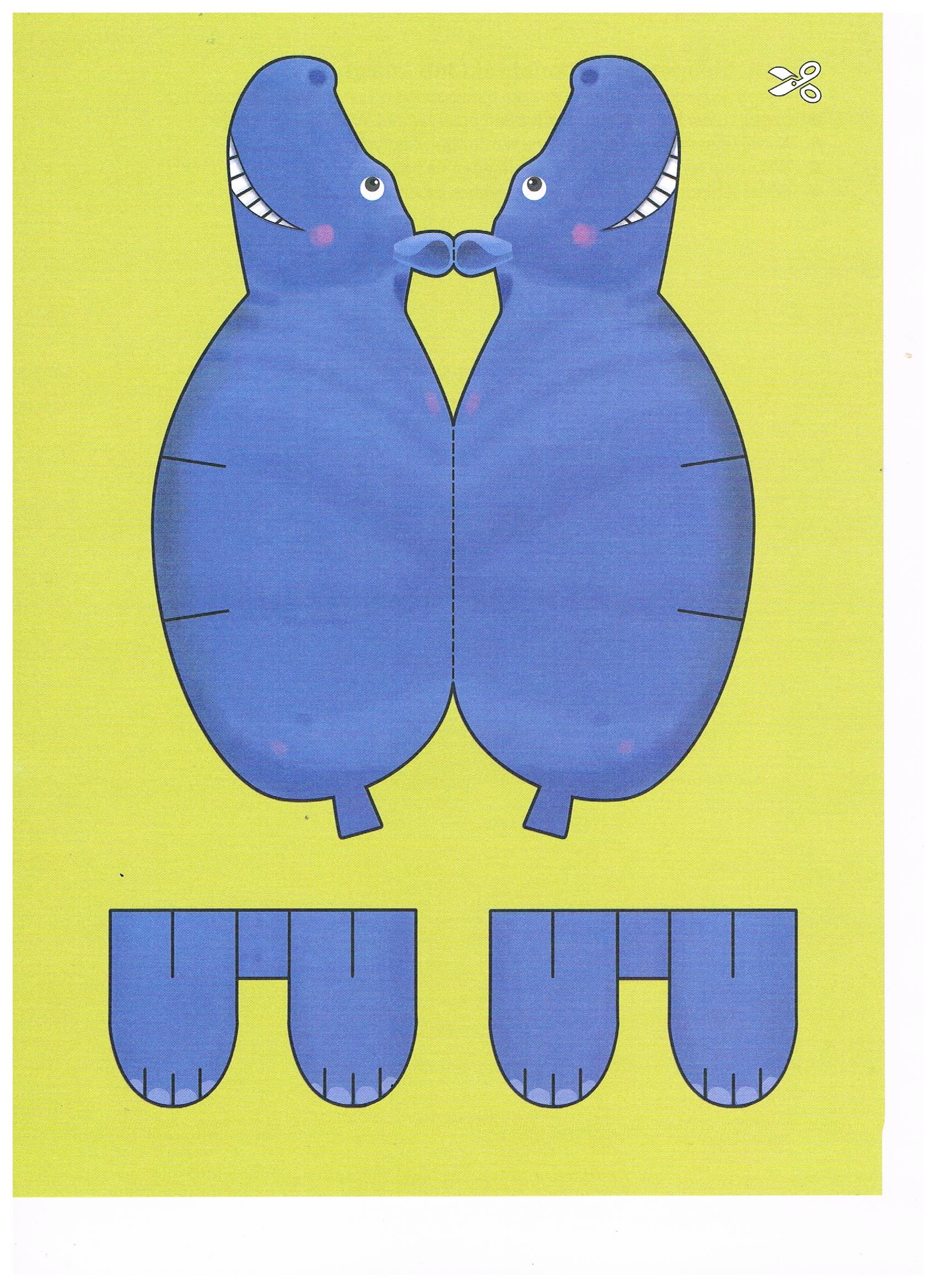 W przypadku braku drukarki sugerowana inna praca plastyczna – stemplowane serduszko.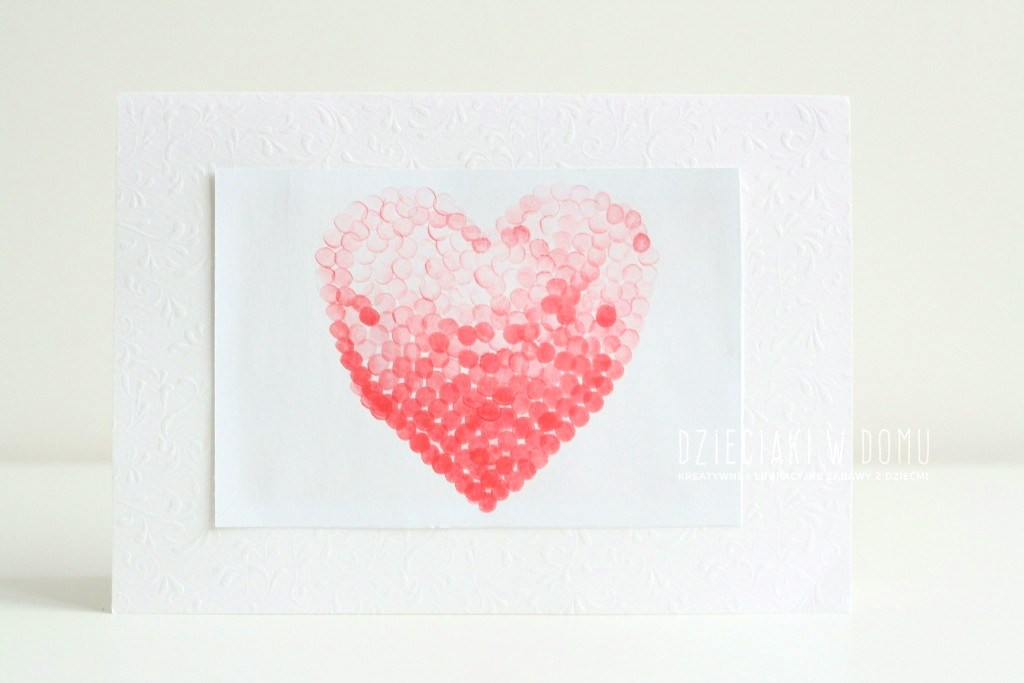 Wycinamy z folii bąbelkowej serduszko, malujemy je czerwoną farbą i odbijamy na papierze. (w przypadku braku folii bąbelkowej można stemplować innymi rzeczami np. korkiem albo po prostu paluszkami)Sugerowana karta pracy dla 5 – latków.Karta pracy s. 61.Wiersz Z. Beszczyńska „Drzewko marzeń” potrzebny do wykonania zadania w karcie pracy.Pewnego razu okazało się, że na podwórku wyrosło nowe drzewko. Nazwaliśmy je Drzewkiem Marzeń. Każdy mógł znaleźć na nim wszystko, o czym marzył. Drzewko miało wiele gałązek. Na każdej rosło mnóstwo rozmaitych rzeczy…- na pierwszej było pełno ciastek z kremem dla łakomczuchów- na drugiej były lalki i wstążki dla małych dziewczynek- na trzeciej wisiały różne książki z obrazkami- na czwartej…- Co mogło wisieć na kolejnych gałązkach?